During the period from 06/01/2016 to 06/30/2016 the Commission accepted applications to assign call signs to, or change the call signs of the following broadcast stations. Call Signs Reserved for Pending Sales Applicants New or Modified Call SignsPUBLIC NOTICE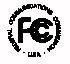 PUBLIC NOTICEReport No. 592Media Bureau Call Sign Actions07/06/2016Call SignServiceRequested ByCityStateFile-NumberFormer Call SignKDFGFMUNIVERSITY OF SOUTHERN CALIFORNIASEASIDECA20160615AANKBOQKDFHFMUNIVERSITY OF SOUTHERN CALIFORNIABIG SURCA20160615AAMKMZT-FMKGSVAMXL MEDIA (CA) INC,OILDALECABAL-20160623AARKWVEKLXIFMEDUCATIONAL MEDIA FOUNDATIONFRUITLANDID20160511AAMKKOOWCFJFMRADIO TRAINING NETWORK, INCIRMOSCBALH-20160418ABQWWNUWLXJFMEDUCATIONAL MEDIA FOUNDATIONBATTLE GROUNDIN20160603AASWFRWWPBI-LDLDLAFAYETTE TV, LLCLAFAYETTEINBAPDTL-20160621AGWW16DB-DRow NumberEffective DateCall SignServiceAssigned ToCityStateFile NumberFormer Call Sign106/01/2016KALV-FMFMCBS RADIO STATIONS INC.PHOENIXAZKZON206/01/2016KUPV-LPFLCITY OF TRUTHSANTA ROSACA20131114ATPNew306/01/2016WDVS-LPFLSOUTH FLORIDA FM INCMIAMIFL20131107ANMNew406/01/2016WJQQFMCAPSTAR TX, LLCSOMERSETKYWKEQ506/01/2016WSEKAMCAPSTAR TX, LLCBURNSIDEKYWSFE606/01/2016WSEK-FMFMCAPSTAR TX, LLCBURNSIDEKYWSEK706/02/2016WCCCFMEDUCATIONAL MEDIA FOUNDATIONHARTFORDCTWCCC-FM806/02/2016WCRM-LPFLTHE NEIGHBORHOOD NETWORKCOLUMBUSOH20131114BEZNew906/02/2016WJFB-LPLPDOVE BROADCASTING, INC.LEBANONTNW11BD1006/03/2016KOXZ-LPFLLA IGLESIA CRISTIANA DE OXNARDVENTURACA20131115AOLNew1106/03/2016WLRSAMNEW ALBANY BROADCASTING CO., INC.NEW ALBANYINWNDA1206/03/2016WLUEAMNEW ALBANY BROADCASTING CO., INC.EMINENCEKYWLRS1306/03/2016WZDVFMCALVARY CHAPEL OF THE NIAGARA FRONTIERAMHERSTNY20100226AGWNew1406/07/2016KHJJ-LPFLFUSION FAITH CENTERALBANYOR20131112AUCNew1506/07/2016WGBGAMADAMS RADIO OF DELMARVA PENINSULA, LLCOCEAN CITYMDWIJK1606/08/2016KOTF-LPFLHAYDEN CHRISTIAN BROADCASTING CORPORATIONHAYDENID20010119ADWNew1706/08/2016WSUX-FMFMBAYSHORE MEDIA, LLCSNOW HILLMDWRYD1806/09/2016KLXOFMBETTER PUBLIC BROADCASTING ASSOCIATIONBEAVEROKKLDB1906/09/2016WCKP-LPFLAGAPE WORLD CHRISTIAN MINISTRIES AND TRAINING CENTER, INCOCALAFL20131101AIINew2006/09/2016WFCNAMTHE MOODY BIBLE INSTITUTE OF CHICAGONASHVILLETN20160112AAZWAMB2106/10/2016WBPU-LPFLAFRICAN PEOPLE'S EDUCATION AND DEFENSE FUND, INC.ST. PETERSBURGFL20131113BSDNew2206/10/2016WJVG-LPFLCHRISTIAN MEDIA, INCORPORATEDCOLUMBUSOH20131113AXGNew2306/10/2016WYHF-LPFLHEARTS AFIRE MINISTRIES, INC.EGG HARBOR TOWNSHIPNJ20131114BMTNew2406/13/2016KRUL-LPFLHELENA ADVENTIST EDUCATIONAL MEDIA, INCHELENAMT20131114BBWNew2506/13/2016KXVS-LPFLPEACE AND JUSTICE NETWORK OF SAN JOAQUIN COUNTYSTOCKTONCAKPJS-LP2606/13/2016KZCC-LPFLCITY OF CONROECONROETX20131113ABZNew2706/13/2016KZCW-LPFLCITY OF CONROECONROETX20131113ACANew2806/13/2016WMVQFMSTATE UNIVERSITY OF NEW YORKFENNERNYWXXE2906/14/2016KEBX-LPFLGOLDEN GATE SOCIETY FOR COATINGS TECHNOLOGYALBANYCAKEBS-LP3006/14/2016WHILFMTHE BOARD OF TRUSTEES OF THE UNIVERSITY OF ALABAMAMOBILEALWHIL-FM3106/14/2016WKJJ-LPFLINNER CITY DEVELOPMENT PROJECT, INCMILWAUKEEWI20131113BLQNew3206/14/2016WNHGFMCORNERSTONE UNIVERSITYGRAND RAPIDSMIWCXG3306/15/2016KPMI-FMFMPASKVAN MEDIA, INC.BAUDETTEMN20120529AJKNew3406/16/2016KEUBFMRADIO BEAM, LLCGEARHARTOR20130723ADXNew3506/16/2016KXCP-LPFLXAVIER COLLEGE PREPARATORY HIGH SCHOOLPALM DESERTCA20131115ASPNew3606/20/2016KHDLFMROBERT YOUNGAMERICUSKS20130702AAJNew3706/20/2016KZONFMRIVIERA BROADCASTING, LLCGILBERTAZKEXX3806/21/2016WKMP-LPFLKEEP IT MOVING MINISTRIES, INC.EASTMANGA20131104ABYNew3906/22/2016KEIM-LPFLEAST INDIAN MUSIC ACADEMY OF MONUMENTMONUMENTCOKJQY-LP4006/22/2016WQQOFMCUMULUS LICENSING LLCSYLVANIAOHWWWM-FM4106/22/2016WTOA-LPFLST. TERESA CATHOLIC SCHOOLALBANYGA20131114ATZNew4206/22/2016WWWM-FMFMRADIO LICENSE HOLDINGS LLCEDEN PRARIEMNWGVZ4306/23/2016WKSUFMKENT STATE UNIVERSITYKENTOHWKSU-FM4406/27/2016KWJD-LPFLVALLEY LIFE BROADCASTING, INC.ONALASKAWAKTYG-LP4506/27/2016WBZXFMMAX HENRY & ASSOCIATESBIG RAPIDSMI20130717AABNew4606/28/2016KFJK-LDLDDTV AMERICA CORPORATIONSANTA FENMK19JK-D4706/28/2016KFKY-LDLDDTV AMERICA CORPORATIONJOPLINMOK20KY-D4806/28/2016KUMI-LDLDDTV AMERICA CORPORATIONSANTA FENMK50MI-D4906/28/2016KWJM-LDLDDTV AMERICA CORPORATIONMinneapolisMNK15JM-D5006/28/2016WGIC-LPFLIMMACULATE CONCEPTION PARISHCLARKSVILLETN20131114BDGNew5106/28/2016WUDW-LDLDDTV AMERICA CORPORATIONCROZETVAW15DW-D5206/28/2016WUEB-LDLDDTV AMERICA CORPORATIONROCKFORDILW24EB-D5306/28/2016WUEO-LDLDDTV AMERICA CORPORATIONMACONGAW49EO-D5406/28/2016WVEB-LDLDDTV AMERICA CORPORATIONFLORENCESCW14EB-D5506/28/2016WWEA-LDLDDTV AMERICA CORPORATIONWAUSAUWIW14EA-D5606/29/2016KHKOFMKBIPRAIRIE CITYOR20130724AEBNew5706/29/2016KOCL-LPFLTHE CHURCH IN ANAHEIMANAHEIMCA20131108ADFNew5806/30/2016KRLZFMEDGAR EATONLINCOLN BEACHORKHKF-F C C-